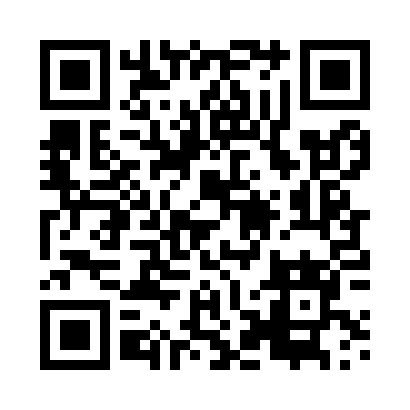 Prayer times for Nowe Lozice, PolandWed 1 May 2024 - Fri 31 May 2024High Latitude Method: Angle Based RulePrayer Calculation Method: Muslim World LeagueAsar Calculation Method: HanafiPrayer times provided by https://www.salahtimes.comDateDayFajrSunriseDhuhrAsrMaghribIsha1Wed2:385:1712:516:018:2610:562Thu2:375:1512:516:028:2810:573Fri2:365:1312:516:038:3010:584Sat2:355:1112:516:048:3110:595Sun2:345:0912:516:058:3310:596Mon2:335:0712:516:068:3511:007Tue2:335:0512:506:078:3711:018Wed2:325:0312:506:098:3911:029Thu2:315:0112:506:108:4011:0210Fri2:305:0012:506:118:4211:0311Sat2:304:5812:506:128:4411:0412Sun2:294:5612:506:138:4511:0413Mon2:284:5412:506:148:4711:0514Tue2:274:5312:506:158:4911:0615Wed2:274:5112:506:168:5111:0716Thu2:264:4912:506:178:5211:0717Fri2:254:4812:506:188:5411:0818Sat2:254:4612:506:188:5511:0919Sun2:244:4512:506:198:5711:1020Mon2:244:4312:506:208:5911:1021Tue2:234:4212:516:219:0011:1122Wed2:234:4012:516:229:0211:1223Thu2:224:3912:516:239:0311:1224Fri2:224:3812:516:249:0511:1325Sat2:214:3612:516:259:0611:1426Sun2:214:3512:516:259:0811:1427Mon2:204:3412:516:269:0911:1528Tue2:204:3312:516:279:1011:1629Wed2:204:3212:516:289:1211:1630Thu2:194:3112:526:299:1311:1731Fri2:194:3012:526:299:1411:18